ПОЛОЖЕНИЕ ОБ АТТЕСТАЦИОННОЙ КОМИССИИМУНИЦИПАЛЬНОГО БЮДЖЕТНОГО УЧРЕЖДЕНИЯ ДОПОЛНИТЕЛЬНОГО ОБРАЗОВАНИЯ  «ДЕТСКАЯ ШКОЛА ИСКУССТВ №1» (МБУ ДО «ДШИ №1»(в новой редакции взамен устаревшего Положения об аттестационной комиссии от 01.10.2014 г.)Общие положенияАттестационная комиссия Муниципального бюджетного учреждения дополнительного образования «Детская школа искусств №1» (МБУ ДО «ДШИ №1») осуществляющее образовательную деятельность (далее – учреждение) создается приказом руководителя Учреждении для организации и проведения аттестации педагогических работников с целью подтверждения соответствия занимаемых педагогических должностей (далее – Комиссия).В своей работе Комиссия руководствуется Федеральным Законом «Об образовании в Российской Федерации» от 29 декабря 2012 года №273-ФЗ, Приказом Министерства образования и науки от 7 апреля 2014 года №276 «Об утверждении Порядка  проведения аттестации педагогических работников организаций, осуществляющих образовательную деятельность» Уставом Учреждения, настоящим Положением.Целью аттестационной Комиссии является реализация компетенций в области аттестации педагогических работников, предусмотренных Порядком аттестации.Главными задачами Комиссии являются:Стимулирование целенаправленного, непрерывного повышения уровня квалификации педагогических работников, их методической культуры, личностного профессионального роста, использования ими современных педагогических технологий;Повышение эффективности и качества педагогического руда;Выявление перспектив использования потенциальных возможностей педагогических работников.Принципами деятельности Комиссии являются:Гласность – возможность присутствовать на заседаниях Комиссии педагогических работников;Принятие решения открытым голосование, информирование по принятым решениям педагогического коллектива Учреждения;Коллегиальность – участие в принятии решения всех членов Комиссии;Законность – принятие решения в соответствии с действующим законодательством.Структура и организация деятельности комиссииКомиссия создается сроком на 1 год. Персональный состав Комиссии утверждается приказом руководителя Учреждения.Комиссия формируется из состава работников Учреждения, представителей профсоюзной организации, методического совета Учреждения. Состав Комиссии в течение аттестационного года не меняется.Возглавляет работу Комиссии председатель. Председателем Комиссии является руководитель (заместитель руководителя) МБУ ДО «ДШИ №1». При отсутствии председателя работу Комиссии возглавляет заместитель председателя Комиссии.Организацию работы Комиссии осуществляет секретарь Комиссии.Деятельность Комиссии:в Комиссии ведется необходимое делопроизводство (повестка заседаний, протоколы заседаний).Комиссия обеспечивает:Организацию методической и консультативной помощи педагогическим работникам;Контроль соблюдения действующего законодательства в сфере аттестации процедуры аттестации;Контроль соблюдения требований к оформлению пакета аттестационных материалов;Подготовку и проведение аттестации педагогических работников, аттестующихся с целью подтверждения соответствия занимаемой должности.Прядок работы КомиссииКомиссия заседает в соответствии с планом работы, утвержденным приказом руководителя Учреждения. На каждом заседании Комиссии ведется протокол заседания Комиссии.На рассмотрение в Комиссию предоставляются следующие документы:Представление на педагогического работника;Аттестационный паспорт.Дополнительно по желанию аттестующегося, в Комиссию могут быть представлены материалы, свидетельствующие об уровне его квалификации и профессионализме.Председатель Комиссии (заместитель председателя Комиссии):Утверждает повестку заседания;Определяет регламент работы комиссии;Ведет заседание Комиссии;Принимает, в особых случаях, решения: об определении индивидуального порядка прохождения аттестации; об отклонении рассмотрения аттестационных материалов.Секретарь Комиссии:Принимает документы на аттестацию в установленном настоящим Положением порядке;Составляет проект графика индивидуального прохождения аттестации и согласовывает его;Ведет журналы регистрации принятых на рассмотрение Комиссии аттестационных материалов, учета и выдачи аттестационных листов;Готовит проект приказа по результатам работы Комиссии;Информирует заявителей о принятом решении в течении двух дней со дня принятия решения;Оформляет аттестационный паспорт аттестующихся работников в соответствии с решением Комиссии;Ведет аттестационные дела педагогических работников Учреждения в межаттестационный период;Приглашает на заседание членов Комиссии.Протокол заседания Комиссии с принятым решением подписывают председатель, ответственный секретарь Комиссии. Члены Комиссии осуществляют экспертизу аттестационных материалов, представленных в Комиссию для подтверждения квалификации по занимаемой должности.При принятии решения Комиссия руководствуется представленными аттестационными материалами аттестуемого, результатами квалификационных испытаний.Решение Комиссии принимается открытым голосование большинством голосов. Решение считается правомочным, если на заседании присутствовало не менее 2/3 состава Комиссии.Права и обязанности КомиссииКомиссия имеет право:В необходимых случаях требовать дополнительной информации в пределах компетенции;Проводить собеседование с аттестующимися работниками.Комиссия обязана:Принимать решение в соответствии с действующим законодательством;Информировать о принятом решении;Осуществлять контроль за исполнением принятых Комиссией решений и рекомендаций по результатам аттестации.Права, обязанности и ответственность членов КомиссииЧлены Комиссии имеют право:Вносить предложения на заседании Комиссии по рассматриваемым вопросам;Высказывать особое мнение в случае несогласия с принимаемым решением и фиксировать его в протоколе заседания Комиссии;Участвовать в обсуждении вопросов, предусмотренных повесткой Комиссии;Принимать участие в подготовке решений Комиссии.Члены Комиссии обязаны:Присутствовать на всех заседаниях Комиссии;Осуществлять свою деятельность в соответствии с принципами работы Комиссии; использовать служебную информацию только в установленном порядке.Члены Комиссии несут ответственность за ненадлежащее исполнение своих обязанностей. В случае неисполнения своих обязанностей член Комиссии может быть исключен из состава Комиссии на основании ее решения, принятого большинством голосов.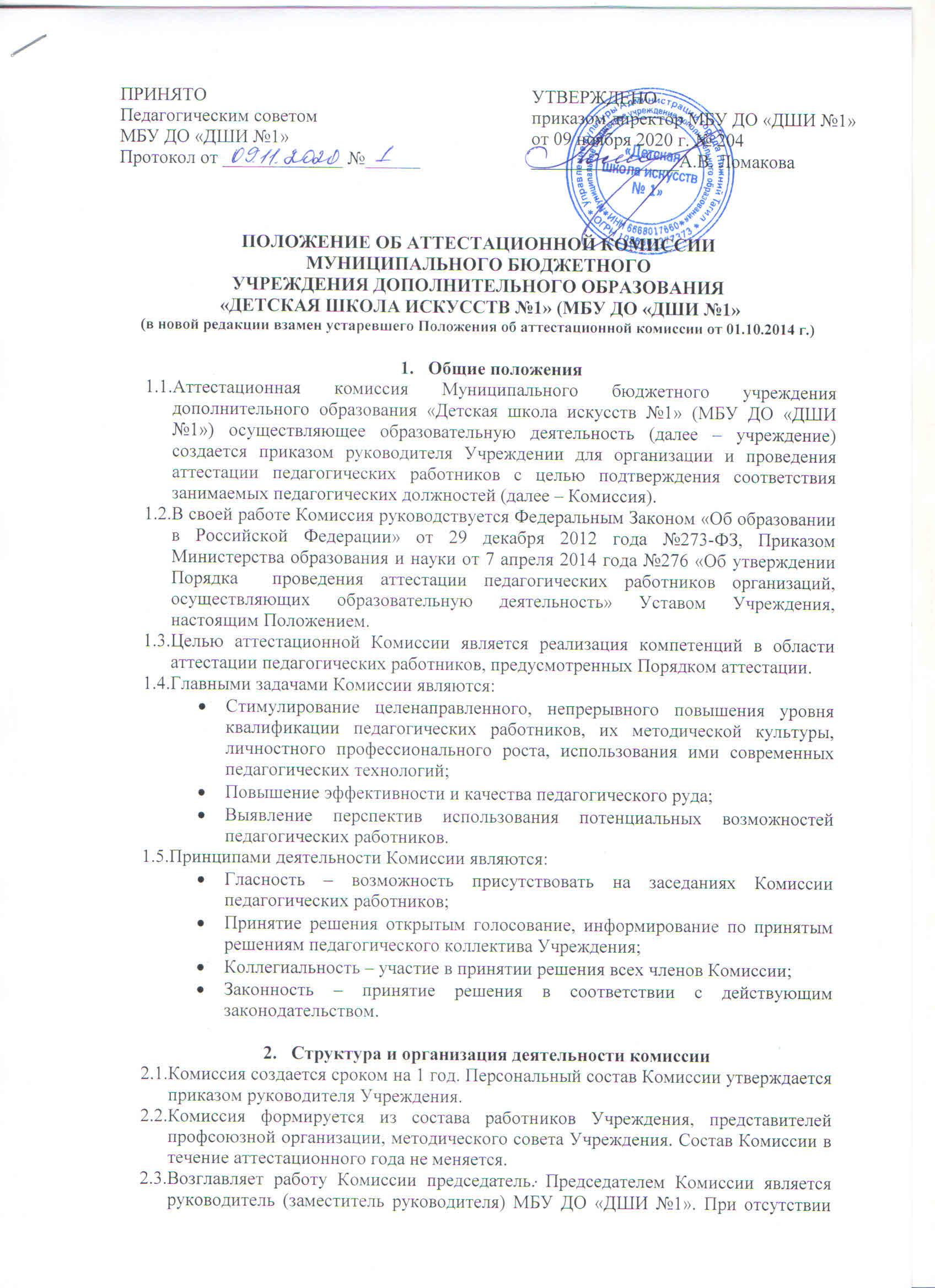 ПРИНЯТОПедагогическим советомМБУ ДО «ДШИ №1»Протокол от _____________ №______УТВЕРЖДЕНОприказом директор МБУ ДО «ДШИ №1»от 09 ноября 2020 г. № 204________________А.В. Ломакова